WALTON HIGH SCHOOL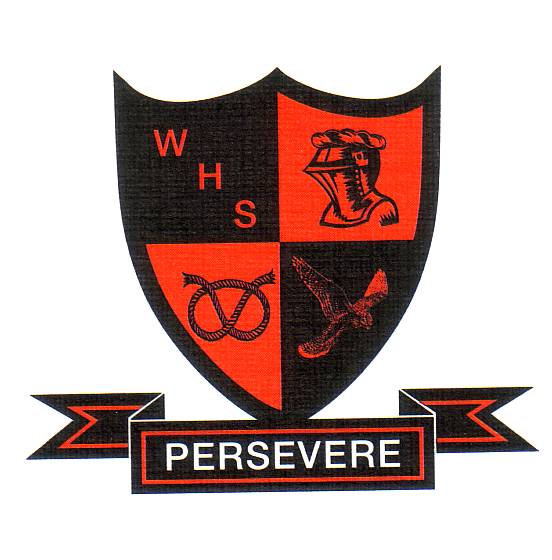 COVID 19BEHAVIOUR POLICY UPDATE(TO BE READ IN CONJUNCTION WITH WALTON HIGH SCHOOL’S MAIN POLICY)Updated 5TH June 2020, in line with DfE Covid 19 safeguarding in schools, colleges and other providers guidanceApproved:					June 2020Governor Committee Responsible: CommunityLeadership Link: 				A Cashmore 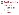 CONTEXT This is an addendum to the Walton High School Behaviour Policy. Any pupil who commits serious or persistent breaches of the new COVID-19 protection rules may be sanctioned by the headteacher using the full range of sanctions available, dependent on the seriousness of the breach, up to and including in extreme cases permanent exclusion.  This includes conduct outside school. These breaches are recorded on our behaviour map as ‘disrespectful behaviour’ and ‘behaviour which compromises the safety of others’. 